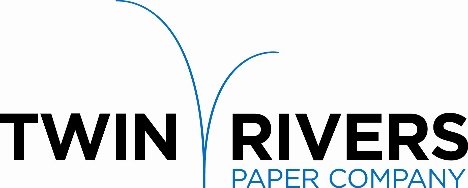 Twin Rivers Paper Company is a leader in the production of specialty papers.  We are pleased to announce that we are seeking a committed individual to join our team and grow their career as a full-timeReporting to the , the  is responsible for:
Working with a growing and highly motivated team in a fast-paced environmentCarrying out duties assigned by the maintenance supervisorCompleting scheduled work and Preventive Maintenance work(PM) workTroubleshooting and repairing equipment problemsKeeping detailed and accurate maintenance reports and documentationRepairing or replacing chains; belt conveyors; gear boxes/drive chains; hydraulic & pneumatics; welding/cutting and using power toolsAdhering to workplace safety policies, regulations, and complianceOther duties and responsibilities as assigned pertaining to the job Requirements:
Red Seal JourneypersonPrevious experience in an industrial environment, sawmill preferredExcellent safety record and strong work ethicStrong interpersonal skills are requiredAbility to work shift and weekendsTwin Rivers Paper offers a competitive salary and an extensive benefit package. Please send your letter of interest and resume to:Twin Rivers Paper Company - Human Resources Department31 Renous Road, Plaster Rock NB, E7G 4B5Or by Email: plasterrockjobs@twinriverspaper.comApplications will be accepted until the position is filled.Twin Rivers is an equal opportunity employer, and all qualified applicants will receive consideration without regard to race, color, religion, gender, national origin, disability status, protected veteran status, or any other characteristic protected by law.  